 FéDéRATION INTERNATIONALE DE GYMNASTIQUE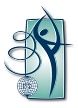 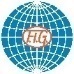  FéDéRATION INTERNATIONALE DE GYMNASTIQUE FéDéRATION INTERNATIONALE DE GYMNASTIQUE FéDéRATION INTERNATIONALE DE GYMNASTIQUEINDIVIDUAL EXERCISE - EXECUTION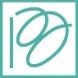 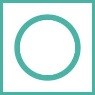 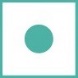 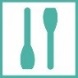 INDIVIDUAL EXERCISE - EXECUTIONINDIVIDUAL EXERCISE - EXECUTIONINDIVIDUAL EXERCISE - EXECUTIONNF_____		Gymnast	____________________		№ Judge_____	Date_________NF_____		Gymnast	____________________		№ Judge_____	Date_________NF_____		Gymnast	____________________		№ Judge_____	Date_________NF_____		Gymnast	____________________		№ Judge_____	Date_________Technical FaultsJudge Name__________________Judge Signature_________________FéDéRATION INTERNATIONALE DE GYMNASTIQUEFéDéRATION INTERNATIONALE DE GYMNASTIQUEFéDéRATION INTERNATIONALE DE GYMNASTIQUEFéDéRATION INTERNATIONALE DE GYMNASTIQUEINDIVIDUAL EXERCISE - EXECUTIONINDIVIDUAL EXERCISE - EXECUTIONINDIVIDUAL EXERCISE - EXECUTIONINDIVIDUAL EXERCISE - EXECUTIONNF_____		Gymnast	____________________		№ Judge_____	Date_________NF_____		Gymnast	____________________		№ Judge_____	Date_________NF_____		Gymnast	____________________		№ Judge_____	Date_________NF_____		Gymnast	____________________		№ Judge_____	Date_________Technical FaultsJudge Name__________________Judge Signature_________________FéDéRATION INTERNATIONALE DE GYMNASTIQUEFéDéRATION INTERNATIONALE DE GYMNASTIQUEFéDéRATION INTERNATIONALE DE GYMNASTIQUEFéDéRATION INTERNATIONALE DE GYMNASTIQUEINDIVIDUAL EXERCISE - EXECUTIONINDIVIDUAL EXERCISE - EXECUTIONINDIVIDUAL EXERCISE - EXECUTIONINDIVIDUAL EXERCISE - EXECUTIONNF_____		Gymnast	____________________		№ Judge_____	Date_________NF_____		Gymnast	____________________		№ Judge_____	Date_________NF_____		Gymnast	____________________		№ Judge_____	Date_________NF_____		Gymnast	____________________		№ Judge_____	Date_________Technical FaultsJudge Name__________________Judge Signature_________________FéDéRATION INTERNATIONALE DE GYMNASTIQUEFéDéRATION INTERNATIONALE DE GYMNASTIQUEFéDéRATION INTERNATIONALE DE GYMNASTIQUEFéDéRATION INTERNATIONALE DE GYMNASTIQUEINDIVIDUAL EXERCISE - EXECUTIONINDIVIDUAL EXERCISE - EXECUTIONINDIVIDUAL EXERCISE - EXECUTIONINDIVIDUAL EXERCISE - EXECUTIONNF_____		Gymnast	____________________		№ Judge_____	Date_________NF_____		Gymnast	____________________		№ Judge_____	Date_________NF_____		Gymnast	____________________		№ Judge_____	Date_________NF_____		Gymnast	____________________		№ Judge_____	Date_________Technical FaultsJudge Name__________________Judge Signature_________________